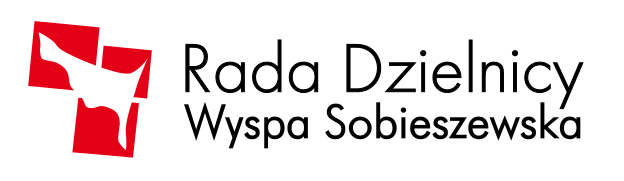               80-680  Gdańsk – Wyspa Sobieszewska, ul. Turystyczna 3              Mail: wyspasobieszewska@radadzielnicy.gdansk.plR.Dz.W.S.VI/  58 /2022  				Gdańsk, dnia 18 lipca 2022 r.Pani Aleksandra DulkiewiczPrezydent Miasta Gdańska                                dotyczy: nadanie nazwy „Plac Przyjaciół Wyspy Sobieszewskiej”                 Uprzejmie zawiadamiam, że Rada Dzielnicy Wyspa Sobieszewska w dniu 
6 lipca 2022 roku podjęła  Uchwałę nr XXXV/50/2022 w sprawie nadania działce 
nr 429/1 położonej u zbiegu ulic: Turystyczna – Radosna w Sobieszewie, nazwy: „Plac Przyjaciół Wyspy Sobieszewskiej”.              W załączeniu przesyłam treść wymienionej uchwały z prośbą o zlecenie wszczęcia wymaganych w tym zakresie procedur i ich przeprowadzenia w możliwie pilnym terminie.Dziękuję i pozdrawiam.Do wiadomości:Pani Sylwia Betlej – Dyrektor Biura ds. Rad Dzielnic i Współpracy z Mieszkańcami